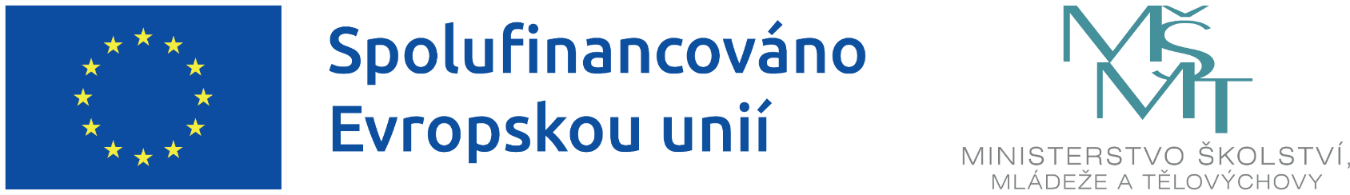 Partnerská školaNaše mateřská škola, základní škola a školní družina společně realizují projekt s názvem Partnerská škola, registrační číslo: CZ.02.02.XX/00/22_002/0002573, podpořený z výzvy MŠMT č. 02_22_002 Šablony pro MŠ a ZŠ I, operačního programu Jan Amos Komenský.Projekt je zaměřen na:personální podporu – práce školního asistenta v mateřské škole a v základní škole, práce školního psychologa v základní školevzdělávání pracovníků ve vzdělávání MŠ, ZŠ a ŠDinovativní vzdělávání žáků v základní škole a ve školní družiněodborně zaměřená tematická a komunitní setkávání v ZŠDoba realizace projektu: 1. 1. 2023 – 31. 12. 2024Cílem projektu je přispět k zajištění rovného přístupu ke kvalitnímu a inkluzivnímu vzdělávání pro všechny děti prostřednictvím podpůrných personálních pozic, vzdělávání pracovníků školy, vzájemného sdílení zkušeností, spolupráce a zavádění inovativních metod výuky.Tento projekt je spolufinancován EU.